Agua Caliente Elementary SchoolRequest for Counseling Services “CONFIDENTIAL”Sue Romeo (Counselor)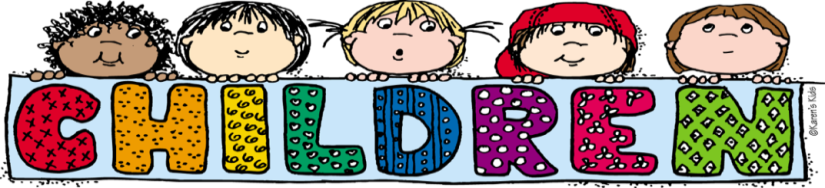 Student:    ______________________________ 	     Date: _______________	Teacher:   ______________________________      Grade:  ___________                                                                Check All that applyAll information on this form is CONFIDENTIAL and must not be disclosed to anyone not authorized to view it.  For Counselor use “ONLY”     Conference with Student (date: ____________)                         Referral to Community Liaison     Parents contacted (date: ____________)                                     Referral to Section 504          Classroom observation / Gym, Playground, Cafeteria                Referral to Nurse     Individual Counseling                                                                 Referral to Parkland Hospital       Group Counseling and/or Play Therapy                                      Behavior Intervention Plan     Teacher, parents, student conference                                          Violence Risk Assessment     Referral to Student Support Team (SST)                                    Suicide Risk Assessment                                                                         OTHER: ______________________                                                                                                                                                                                                                                  